РЕШЕНИЕЗаслушав доклад заместителя председателя Городской Думы Петропавловск-Камчатского городского округа - председателя Комитета по местному самоуправлению и социальной политике Воровского  А.В. о выполнении наказов избирателей в Петропавловск-Камчатском городском округе за 2017 год, 
в соответствии со статьей 5 Решения Городской Думы Петропавловск-Камчатского городского округа от 26.06.2013 № 90-нд «О порядке регулирования отношений, связанных с формированием, финансовым обеспечением наказов избирателей 
в Петропавловск-Камчатском городском округе и контролем за их выполнением» Городская Дума Петропавловск-Камчатского городского округаРЕШИЛА:1. Утвердить доклад о выполнении наказов избирателей в Петропавловск-Камчатском городском округе за 2017 год согласно приложению к настоящему решению.2. Направить настоящее решение в газету «Град Петра и Павла»
для опубликования и разместить на официальном сайте Городской Думы Петропавловск-Камчатского городского округа в информационно-телекоммуникационной сети «Интернет».Приложение к решению Городской Думы Петропавловск-Камчатского 
городского округа от 16.05.2018 № 190-р Доклад о выполнении наказов избирателей в Петропавловск-Камчатском городском округе за 2017 год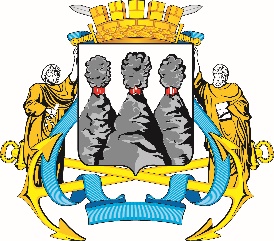 ГОРОДСКАЯ ДУМАПЕТРОПАВЛОВСК-КАМЧАТСКОГО ГОРОДСКОГО ОКРУГАот 16.05.2018 № 190-р9-я сессияг.Петропавловск-КамчатскийОб утверждении доклада о выполнении наказов избирателей в Петропавловск-Камчатском городском округе за 2017 годПредседатель Городской Думы  Петропавловск-Камчатского городского округаГ.В. Монахова№ п/пФамилия, имя, отчество депутатаСодержание наказаОбъем финансирования в рубляхОбъем финансирования в рубляхОбъем финансирования в рубляхПримечание№ п/пФамилия, имя, отчество депутатаСодержание наказаПланФактОтклонение123456 = 4 - 571.Агеев В.А.
Гнездилов Д.А.
Кирносенко А.В.Оплата расходов, связанных с участием команды «Девятый вал» муниципального бюджетного учреждения дополнительного образования «Центр внешкольной работы» 
в соревнованиях по судомодельному спорту 
в городе Новосибирске175 300175 3001.Агеев В.А.
Гнездилов Д.А.
Кирносенко А.В.Приобретение оргтехники для муниципального бюджетного учреждения дополнительного образования «Центр внешкольной работы»144 700130 50014 200Экономия от проезда1.Агеев В.А.
Гнездилов Д.А.
Кирносенко А.В.Укрепление материально-технической базы 
в муниципальном автономном общеобразовательном учреждении «Средняя школа № 33 с углубленным изучением отдельных предметов» Петропавловск-Камчатского городского округа 500 000500 0001.Агеев В.А.
Гнездилов Д.А.
Кирносенко А.В.Установка детских спортивных площадок 
на территории избирательного округа № 5198 313198 3131.Агеев В.А.
Гнездилов Д.А.
Кирносенко А.В.Закупка урн для остановочных павильонов Петропавловск-Камчатского городского округа 102 134102 134В связи с поздним сроком поступления ассигнований (изменения в перечень наказов избирателей внесены в соответствии 
с решением Городской Думы Петропавловск-Камчатского городского округа от 29.11.2017 
№ 52-р) реализовать мероприятие в 2017 году не представилось возможным1.Агеев В.А.
Гнездилов Д.А.
Кирносенко А.В.Оплата расходов, связанных с организацией поездки для представителей театра танца «Контрасты» муниципального автономного учреждения культуры «Городской дом культуры «СРВ» на чемпионат мира по джазу и модерну 
в город Варшава129 553129 5531.Агеев В.А.
Гнездилов Д.А.
Кирносенко А.В.Установка спортивной площадки и малых спортивных форм на территории муниципального бюджетного дошкольного образовательного учреждения «Детский сад 
№ 15 комбинированного вида»250 000250 0002.Калашников В.Ю.
Рыкова И.В.Выполнение ремонтных работ в музыкальном зале муниципального автономного дошкольного образовательного учреждения «Детский сад № 1 комбинированного вида»200 000200 0002.Калашников В.Ю.
Рыкова И.В.Приобретение оргтехники для муниципального дошкольного образовательного учреждения «Детский сад № 19 комбинированного вида»100 000100 0002.Калашников В.Ю.
Рыкова И.В.Приобретение мебели и проведение ремонтных работ в помещениях муниципального автономного общеобразовательного учреждения «Средняя школа № 24» Петропавловск-Камчатского городского округа 250 000250 0002.Калашников В.Ю.
Рыкова И.В.Приобретение авиабилетов для участия
 во всероссийском конкурсе в 2017 году и приобретение тканей на пошив костюмов для хореографического ансамбля «Изюминка» муниципального автономного общеобразовательного учреждения «Средняя школа № 3 имени А.С. Пушкина» Петропавловск-Камчатского городского округа 250 000250 0002.Калашников В.Ю.
Рыкова И.В.Приобретение мебели для учебных кабинетов муниципального бюджетного общеобразовательного учреждения «Основная школа № 5» Петропавловск-Камчатского городского округа 109 000109 0002.Калашников В.Ю.
Рыкова И.В.Приобретение ванны и поддона 
для муниципального бюджетного общеобразовательного учреждения «Основная школа № 5» Петропавловск-Камчатского городского округа91 00091 0003.Комиссаров В.В.
Смирнов С.И.
Тамбовская Я.Т.Приобретение посуды в школьную столовую для муниципального автономного общеобразовательного учреждения «Средняя школа № 43» Петропавловск-Камчатского городского округа 150 000150 0003.Комиссаров В.В.
Смирнов С.И.
Тамбовская Я.Т.Текущий ремонт муниципального бюджетного общеобразовательного учреждения «Средняя школа № 11 имени В.Д. Бубенина» Петропавловск-Камчатского городского округа 300 000300 0003.Комиссаров В.В.
Смирнов С.И.
Тамбовская Я.Т.Текущий ремонт муниципального бюджетного общеобразовательного учреждения «Средняя школа № 7» Петропавловск-Камчатского городского округа 150 000150 0003.Комиссаров В.В.
Смирнов С.И.
Тамбовская Я.Т.Замена светильников в муниципальном бюджетном общеобразовательном учреждении «Средняя школа № 35» Петропавловск-Камчатского городского округа 150 000150 0003.Комиссаров В.В.
Смирнов С.И.
Тамбовская Я.Т.Оснащение детских площадок малыми игровыми формами муниципального бюджетного дошкольного образовательного учреждения «Детский сад № 48» комбинированного вида150 000150 0003.Комиссаров В.В.
Смирнов С.И.
Тамбовская Я.Т.Приобретение оборудования для музыкального зала муниципального автономного дошкольного образовательного учреждения «Детский сад 
№ 57 комбинированного вида»150 000150 0003.Комиссаров В.В.
Смирнов С.И.
Тамбовская Я.Т.Приобретение оборудования для муниципального автономного дошкольного образовательного учреждения «Детский сад 
№ 42 комбинированного вида»150 000150 0003.Комиссаров В.В.
Смирнов С.И.
Тамбовская Я.Т.Текущий ремонт муниципального автономного дошкольного образовательного учреждения «Детский сад № 22 – Центр развития ребенка»150 000150 0003.Комиссаров В.В.
Смирнов С.И.
Тамбовская Я.Т.Текущий ремонт муниципального бюджетного дошкольного образовательного учреждения «Детский сад № 24 общеразвивающего вида»150 000150 0004.Воровский А.В.
Стуков А.Ю.
Ткаченко Т.В.Приобретение штор для актового зала, ремонт кабинетов и укрепление материально-технической базы муниципального бюджетного общеобразовательного учреждения «Средняя школа № 40» Петропавловск-Камчатского городского округа 450 000450 0004.Воровский А.В.
Стуков А.Ю.
Ткаченко Т.В.Текущий ремонт кровли муниципального автономного общеобразовательного учреждения «Средняя школа № 42» Петропавловск-Камчатского городского округа 200 000200 0004.Воровский А.В.
Стуков А.Ю.
Ткаченко Т.В.Приобретение межкомнатных дверей для помещений муниципального автономного дошкольного образовательного учреждения «Детский сад № 43 – Центр развития ребенка»350 000350 0004.Воровский А.В.
Стуков А.Ю.
Ткаченко Т.В.Приобретение спортивного оборудования и обустройство уличной спортивной площадки для муниципального автономного дошкольного образовательного учреждения «Центр развития ребенка - Детский сад № 8»200 000200 0004.Воровский А.В.
Стуков А.Ю.
Ткаченко Т.В.Укрепление материально-технической базы и выполнение ремонтных работ в муниципальном бюджетном общеобразовательном учреждении «Лицей № 21» 100 000100 0004.Воровский А.В.
Стуков А.Ю.
Ткаченко Т.В.Приобретение музыкальных инструментов для муниципального бюджетного учреждения дополнительного образования «Детская музыкальная школа № 4»200 000200 0005.Илюшин А.В.
Мечетин С.И.Обустройство баскетбольной площадки на территории муниципального бюджетного общеобразовательного учреждения «Основная школа № 32» Петропавловск-Камчатского городского округа 650 000650 0005.Илюшин А.В.
Мечетин С.И.Обустройство баскетбольной площадки на территории муниципального автономного общеобразовательного учреждения «Средняя школа № 28 имени Г.Ф. Кирдищева» Петропавловск-Камчатского городского округа 350 000350 0006.Смагина Л.И.
Шуваев Ю.И.
Федоров Д.С.    Выполнение ремонтных работ в муниципальном бюджетном общеобразовательном учреждении «Средняя школа № 10» Петропавловск-Камчатского городского округа 1 000 0001 000 0006.Смагина Л.И.
Шуваев Ю.И.
Федоров Д.С.    Приобретение костюмов для танцевального ансамбля «Радуга» муниципального автономного общеобразовательного учреждения «Гимназия № 39» Петропавловск-Камчатского городского округа 200 000200 0006.Смагина Л.И.
Шуваев Ю.И.
Федоров Д.С.    Укрепление материально-технической базы и ремонт сцены актового зала муниципального автономного общеобразовательного учреждения «Гимназия № 39» Петропавловск-Камчатского городского округа 300 000300 0007.Березенко А.В.
Долгунков А.А.
Питерский А.А.
Слыщенко К.Г.Ремонт пищеблока столовой муниципального бюджетного общеобразовательного учреждения «Средняя школа № 2» Петропавловск-Камчатского городского округа 150 000150 0007.Березенко А.В.
Долгунков А.А.
Питерский А.А.
Слыщенко К.Г.Изготовление витрин, стеллажей для действующего и для вновь открывающегося музея имени А.С. Пушкина муниципального автономного общеобразовательного учреждения «Средняя школа № 3 им. А.С. Пушкина» Петропавловск-Камчатского городского округа 180 000180 0007.Березенко А.В.
Долгунков А.А.
Питерский А.А.
Слыщенко К.Г.Приобретение тюли и тесьмы для нее в холлы и коридоры 1 и 2 этажей для муниципального бюджетного общеобразовательного учреждения «Основная школа № 5» Петропавловск-Камчатского городского округа 170 000170 0007.Березенко А.В.
Долгунков А.А.
Питерский А.А.
Слыщенко К.Г.Замена радиаторов отопления в муниципальном бюджетном общеобразовательном учреждении «Средняя школа № 10» Петропавловск-Камчатского городского округа 100 000100 0007.Березенко А.В.
Долгунков А.А.
Питерский А.А.
Слыщенко К.Г.Ремонт потолочных перекрытий, покраска стен и замена паркетного пола музыкального зала муниципального автономного дошкольного образовательного учреждения «Детский сад № 1 комбинированного вида»100 000100 0007.Березенко А.В.
Долгунков А.А.
Питерский А.А.
Слыщенко К.Г.Приобретение строительных материалов 
для приведения помещений групп в соответствие с требованием СанПин муниципального автономного дошкольного образовательного учреждения «Детский сад № 4 комбинированного вида»100 000100 0007.Березенко А.В.
Долгунков А.А.
Питерский А.А.
Слыщенко К.Г.Замена линолеума в холле муниципального бюджетного дошкольного образовательного учреждения «Детский сад № 9 общеразвивающего вида»100 000100 0007.Березенко А.В.
Долгунков А.А.
Питерский А.А.
Слыщенко К.Г.Приобретение штор, тюли и карнизов для групповых помещений и спален муниципального бюджетного дошкольного образовательного учреждения «Детский сад № 10 комбинированного вида»100 000100 0007.Березенко А.В.
Долгунков А.А.
Питерский А.А.
Слыщенко К.Г.Замена линолеума в музыкальном зале муниципального бюджетного дошкольного образовательного учреждения «Детский сад 
№ 26 общеразвивающего вида»120 000120 0007.Березенко А.В.
Долгунков А.А.
Питерский А.А.
Слыщенко К.Г.Приобретение ковров и моющего пылесоса в группы муниципального автономного дошкольного образовательного учреждения «Детский сад № 29 комбинированного вида»120 000120 0007.Березенко А.В.
Долгунков А.А.
Питерский А.А.
Слыщенко К.Г.Приобретение игрового оборудования для муниципального бюджетного дошкольного образовательного учреждения «Детский сад 
№ 40 комбинированного вида»50 00050 0007.Березенко А.В.
Долгунков А.А.
Питерский А.А.
Слыщенко К.Г.Замена большого оконного блока (купола) в вестибюле 3 этажа, обшивка фасада здания, оплата проезда образцового ансамбля танца «Радость» на международный конкурс муниципального бюджетного образовательного учреждения дополнительного образования «Дом детского творчества «Юность»160 000160 0007.Березенко А.В.
Долгунков А.А.
Питерский А.А.
Слыщенко К.Г.Приобретение авиабилетов для детских хореографических коллективов муниципального автономного учреждения культуры «Городской дом культуры «СРВ» для проезда на Всемирную танцевальную Олимпиаду136 750136 7507.Березенко А.В.
Долгунков А.А.
Питерский А.А.
Слыщенко К.Г.Оплата проезда представителей театра шоу-балет «Варьете» муниципального автономного учреждения культуры «Городской дом культуры «СРВ» для участия в Кубке России по джазу и фристайлу113 000113 0007.Березенко А.В.
Долгунков А.А.
Питерский А.А.
Слыщенко К.Г.Приобретение сценического и специализированного оборудования, мебели, аппаратуры, оргтехники, расходных материалов, музыкальных инструментов для муниципального автономного учреждения культуры «Городской дом культуры «СРВ»200 000200 0007.Березенко А.В.
Долгунков А.А.
Питерский А.А.
Слыщенко К.Г.Проведение ремонтных работ помещения библиотеки – филиал № 2 муниципального бюджетного учреждения культуры «Центральная городская библиотека»99 80099 8007.Березенко А.В.
Долгунков А.А.
Питерский А.А.
Слыщенко К.Г.Оплата расходов, связанных с организацией поездки для представителей театра танца «Контрасты» муниципального автономного учреждения культуры «Городской дом культуры «СРВ» на чемпионат мира по джазу и модерну 
в город Варшава4504508.Веляев И.В.
Толмачев И.Ю.Укрепление материально-технической базы, текущий ремонт, закупка строительных материалов для муниципального бюджетного общеобразовательного учреждения «Средняя школа № 12» Петропавловск-Камчатского городского округа 100 000100 0008.Веляев И.В.
Толмачев И.Ю.Укрепление материально-технической базы, текущий ремонт, закупка строительных материалов для муниципального автономного общеобразовательного учреждения «Средняя школа № 24» Петропавловск-Камчатского городского округа 100 000100 0008.Веляев И.В.
Толмачев И.Ю.Укрепление материально-технической базы, текущий ремонт, закупка строительных материалов для муниципального бюджетного общеобразовательного учреждения «Основная школа № 6» Петропавловск-Камчатского городского округа 200 000200 0008.Веляев И.В.
Толмачев И.Ю.Укрепление материально-технической базы, текущий ремонт, закупка строительных материалов для муниципального бюджетного общеобразовательного учреждения «Средняя школа № 4 имени А.М. Горького» Петропавловск-Камчатского городского округа 100 000100 0008.Веляев И.В.
Толмачев И.Ю.Укрепление материально-технической базы, текущий ремонт, закупка строительных материалов для муниципального бюджетного учреждения дополнительного образования «Станция детского и юношеского технического творчества»100 000100 0008.Веляев И.В.
Толмачев И.Ю.Укрепление материально технической базы, оплата проезда на соревнования, проведение спортивных мероприятий муниципального бюджетного учреждения дополнительного образования «Детско-юношеская спортивная школа № 5»200 000200 0008.Веляев И.В.
Толмачев И.Ю.Укрепление материально-технической базы, текущий ремонт, покупка строительных материалов для муниципального бюджетного учреждения дополнительного образования «Центр творческого развития и гуманитарного образования»100 000100 0008.Веляев И.В.
Толмачев И.Ю.Укрепление материально-технической базы, текущий ремонт, закупка строительных материалов для муниципального автономного дошкольного образовательного учреждения «Детский сад № 11 комбинированного вида»100 000100 0009.Сабуров А.Г.
Сароян С.А.
Чеботарев К.Ю.Приобретение звукоусиливающей аппаратуры в актовый зал для муниципального бюджетного общеобразовательного учреждения «Средняя школа № 26» Петропавловск-Камчатского городского округа 300 000300 0009.Сабуров А.Г.
Сароян С.А.
Чеботарев К.Ю.Выполнение косметического ремонта спортивного зала муниципального бюджетного общеобразовательного учреждения «Средняя школа № 37» Петропавловск-Камчатского городского округа 300 000300 0009.Сабуров А.Г.
Сароян С.А.
Чеботарев К.Ю.Проведение ремонтных работ в бассейне и приобретение осушителя воздуха для бассейна муниципального автономного дошкольного образовательного учреждения «Детский сад № 7 комбинированного вида»300 000300 0009.Сабуров А.Г.
Сароян С.А.
Чеботарев К.Ю.Приобретение звукоусиливающей аппаратуры в актовый зал муниципального автономного общеобразовательного учреждения «Средняя школа № 36» Петропавловск-Камчатского городского округа 300 000300 0009.Сабуров А.Г.
Сароян С.А.
Чеботарев К.Ю.Выполнение работ по ремонту пола в спортивном зале муниципального бюджетного дошкольного образовательного учреждения «Детский сад № 31 комбинированного вида»300 000300 00010.Наумов А.Б.Укрепление материально-технической базы муниципального бюджетного общеобразовательного учреждения «Основная школа № 6» Петропавловск-Камчатского городского округа 167 000167 00010.Наумов А.Б.Закупка строительных материалов и текущий ремонт муниципального бюджетного учреждения дополнительного образования «Станция детского и юношеского технического творчества»166 000166 00010.Наумов А.Б.Укрепление материально-технической базы муниципального дошкольного образовательного учреждения «Детский сад № 19 комбинированного вида»167 000167 00011.Мелехин В.Э.Укрепление материально-технической базы муниципального бюджетного общеобразовательного учреждения «Основная школа № 32» Петропавловск-Камчатского городского округа 100 000100 00011.Мелехин В.Э.Укрепление материально-технической базы муниципального автономного общеобразовательного учреждения «Средняя школа № 28 имени Г.Ф. Кирдищева» Петропавловск-Камчатского городского округа 100 000100 00011.Мелехин В.Э.Укрепление материально-технической базы муниципального бюджетного общеобразовательного учреждения «Средняя школа № 41» Петропавловск-Камчатского городского округа 100 000100 00011.Мелехин В.Э.Укрепление материально-технической базы муниципального бюджетного общеобразовательного учреждения «Средняя школа № 15» Петропавловск-Камчатского городского округа 100 000100 00011.Мелехин В.Э.Укрепление материально-технической базы муниципального автономного дошкольного образовательного учреждения «Детский сад 
№ 16 комбинированного вида»100 000100 00012.Лосев К.Е.Приобретение интерактивного технологического оборудования для муниципального автономного дошкольного образовательного учреждения «Центр развития ребенка - детский сад № 2»200 000200 00012.Лосев К.Е.Приобретение офисной мебели для конференц-зала для муниципального автономного дошкольного образовательного учреждения «Центр развития ребенка - детский сад № 2»300 000300 00013.Камгазов А.М.Укрепление материально-технической базы и ремонт помещений муниципального автономного общеобразовательного учреждения «Гимназия № 39» Петропавловск-Камчатского городского округа 500 000500 00014.Катреча Н.К.Ремонт спортивного зала муниципального автономного общеобразовательного учреждения «Средняя школа № 27» Петропавловск-Камчатского городского округа 500 000500 00015.Тимофеев Д.Р.Укрепление материально-технической базы муниципального бюджетного учреждения дополнительного образования «Детско-юношеская спортивная школа № 3»30 00030 00015.Тимофеев Д.Р.Укрепление материально-технической базы муниципального бюджетного учреждения дополнительного образования «Детско-юношеская спортивная школа № 5»70 00070 00015.Тимофеев Д.Р.Ремонт спортивного зала муниципального автономного общеобразовательного учреждения «Средняя общеобразовательная школа № 27» Петропавловск-Камчатского городского округа 300 000300 00015.Тимофеев Д.Р.Установка спортивной площадки и малых спортивных и игровых форм на территории избирательного округа № 4100 000100 00016.Лесков Б.А.Ремонт спортивного зала муниципального автономного общеобразовательного учреждения «Средняя школа № 27» Петропавловск-Камчатского городского округа 200 000200 00016.Лесков Б.А.Установка спортивной площадки и малых спортивных и игровых форм на территории избирательного округа № 4110 279110 27916.Лесков Б.А.Укрепление материально-технической базы муниципального бюджетного учреждения дополнительного образования «Детско-юношеская спортивная школа № 5»100 000100 00016.Лесков Б.А.Укрепление материально-технической базы муниципального автономного дошкольного образовательного учреждения «Детский сад 
№ 50 комбинированного вида» Петропавловск-Камчатского городского округа40 00040 00016.Лесков Б.А.Выполнение ремонтных работ в муниципальном автономном общеобразовательном учреждении «Средняя школа № 31» Петропавловск-Камчатского городского округа49 72249 722Итого:Итого:Итого:16 000 00015 883 666116 334